ОТЧЕТоб итогах реализации инициативного проекта 1. Наименование поселения, муниципального района или городского округа, на территории которого реализовывался инициативный проект:Углегорское сельское поселение Тацинского района.2. Наименование инициативного проекта «Приобретение водогрейных котлов КВа-1,0 для Углегорского МПП ЖКХ ул.Гагарина 13,п.Углегорский, Углегорского сельского поселения»  расположенного по адресу  Ростовская область, Тацинский район, п.Углегорский пер.Школьный,2»3. Информация об итогах реализации инициативного проекта реализован.							(реализован/не реализован)4. Даты начала и окончания реализации инициативного проекта: с 08.07.2022 по 01.10.2022г.4.1. Информация о причинах нарушения сроков реализации инициативного проекта, в случае если такой срок нарушен ______________-_____________________________________________________________________________________.4.2. Планируемый срок реализации инициативного проекта в случае нарушения установленного срока _____________-___________________________________.*В случае если работа (услуга) или закупка осуществлена посредством имущественного либо трудового участия, указывается отметка: «имущественное участие» либо «трудовое участие».**В случае участия физических лиц в реализации инициативного проекта посредством трудового участия указываются сведения о количестве физических лиц, принявших такое участие.5. Фотоматериалы* * Приложить от 3 до 5 фотографий объекта до и после реализации инициативного проекта, снятые с одного и того же ракурса.№п/пНаименование выполненной работы, оказанной услуги, закупленного товара в рамках реализации инициативного проектаСтоимость выполненной работы, оказанной услуги, закупленного товара в рамках реализации инициативного проекта*Ф.И.О. физического лица и (или) индивидуального предпринимателя, наименование юридического лица, выполнившего работу**12341.Приобретение водогрейных котлов КВа-1,0 для Углегорского МПП ЖКХ ул.Гагарина 13,п.Углегорский, Углегорского сельского поселения1 878400,002.ИтогоСведения о поступлении и расходовании средств на реализацию инициативного проекта Планируемыйобъем средствПланируемыйобъем средствФактический объем средствФактический объем средствСведения о поступлении и расходовании средств на реализацию инициативного проекта Сумма,(тыс. рублей)Доля в общей сумме (процентов)Сумма,(тыс. рублей)Доля в общей сумме (процентов)12345Всего на реализацию инициативного проекта, в том числе:1 878,4001001878,400100объем средств областного бюджета1 784,40094,991 784 ,40094,99объем собственных средств местного бюджета 0,0800,010,0800,01объем инициативных платежей физических лиц 80,9204,3080,9204,30объем инициативных платежей юридических лиц, индивидуальных предпринимателей13,0000,6913,0000,69Причины отклонения от запланированной стоимости инициативного проекта№п/пФотография объектадо реализацииинициативного проектаФотография объектапосле реализацииинициативного проекта1.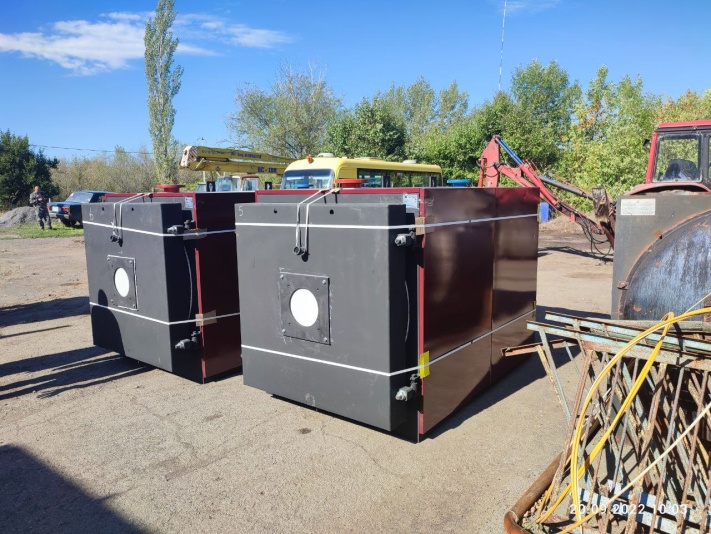 2.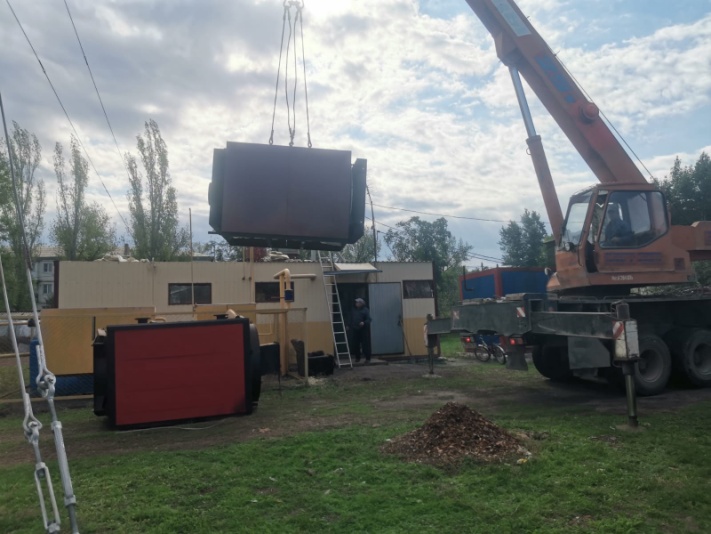 3.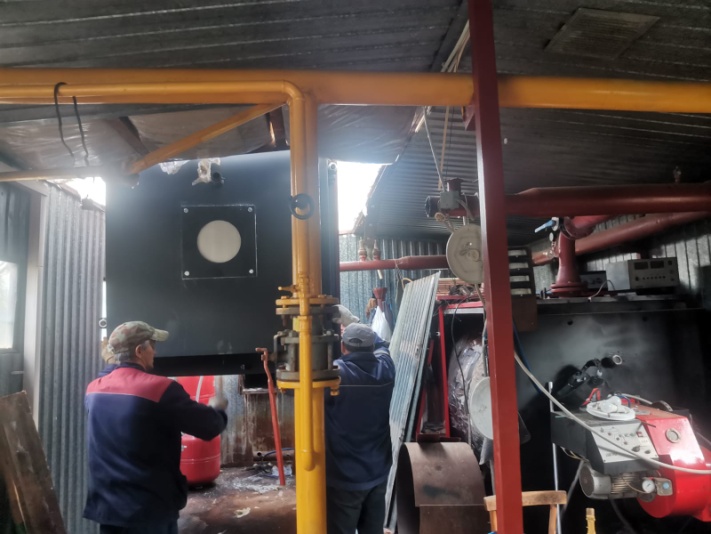 4.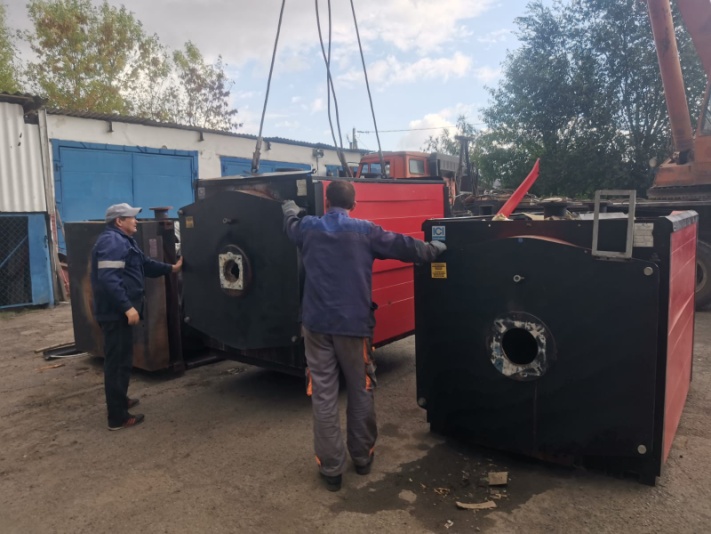 5.